Предмет Инвестиции (Меликбекян).Вопрос № 1 (Сущность инвестиционной политики)Инвестиции играют важнейшую роль в поддержании и наращивании экономического потенциала страны. Это, в свою очередь, благоприятно сказывается  на деятельности предприятий, ведет к увеличению валового национального продукта, повышает активность страны на внешнем рынке.Под инвестициями понимают долгосрочные вложения материальных и финансовых средств в тот или иной вид деятельности (производства, бизнеса), движимое и недвижимое имущество, денежный оборот, интеллектуальные и иные ценности с целью получения преимуществ (выгод, прибыли) в будущем.Процесс инвестирования в конечном итоге связан с общественным производством, с превращением доходов (денег) в капитал, в самовозрастающую стоимость. При этом инвестиционные ресурсы общества совершают круговое движение: из денежной формы они превращаются в товарную, из товарной — в производительную, из производительной снова в товарную, и, наконец, в денежную. Вложения денежных ресурсов в создание и воспроизводство основных фондов осуществляются в форме капитальных вложений. В процессе развития экономики капитальные вложения обеспечивают возможность обновления и качественного совершенствования основных средств, ресурсы для улучшения структуры производства. В механизме управления экономикой инвестиции выполняют чрезвычайно важную функцию регулятора темпов развития (множителя, мультипликатора). Множительный эффект может быть положительным, когда объемы инвестиций растут и эффективность их использования улучшается, или же отрицательным, когда их объемы и качественные параметры уменьшаются.Инвестиционная политика представляет собой многогранную деятельность государства, направленную на формирование благоприятного инвестиционного климата, стимулирование инвестиционной активности и повышение эффективности использования инвестиций в стране.Инвестиционная политика государства имеет сложную многоплановую структуру, ее содержание принято подразделять по следующих основаниям:1) по характеру проблем и основательности их решения (стратегия и тактика);2) по направлениям деятельности государства (прогнозирование, программирование, нормотворческая деятельность, государственные заказы и закупки инвестиционных товаров, финансовое и кадровое обеспечение инвестиционного комплекса и т.д.);3) по источнику и характеру властных полномочий (федераль-ная, региональная, местная);4) по секторам, сферам и отраслям экономики (политика в государственном и частном секторах, в материальном производстве и непроизводственной сфере, в промышленности, в сельском хозяйстве и иных отраслях);5) по методам регулирования (прямые и косвенные, административные и рыночные);6) по инструментам воздействия (нормативные, бюджетные, внебюджетные).Функции государственного регулирования инвестиционной деятельностиОсуществляя регулирование инвестиционной деятельности, государство выполняет ряд следующих функций:1) установочную (целеполагающую);2) мобилизующую;3) стимулирующую;4) контролирующую.Вопрос № 2 (Цель,принципы и задачи инвестиционной политики)Инвестиционная политика представляет собой многогранную деятельность государства, направленную на формирование благоприятного инвестиционного климата, стимулирование инвестиционной активности и повышение эффективности использования инвестиций в стране.Цель инвестиционной политики государства заключается в:              обеспечении структурной перестройки экономики;              стимулировании предпринимательства  и частных инвестиций;              создании дополнительных рабочих мест;              привлечении инвестиционных ресурсов из различных источников, включая иностранные инвестиции;              стимулировании создания негосударственных структур, для аккумулирования денежных сбережений населения на инвестиционные цели;              создании правовых условий и гарантий для развития ипотечного кредитования;              развитии лизинга в инвестиционной деятельности;              поддержке малого и среднего предпринимательства;              совершенствовании системы льгот и санкций при осуществлении инвестиционного процесса;              создании условий для становления и развития венчурного инвестирования.Принципы инвестиционной политики:принцип правовой защиты инвестиций - подразумевает законодательное обеспечение инвестиций для всех участников инвестиционного процесса;принцип свободы выбора предмета инвестиций, это право инвестора выбирать объект инвестирования по своему желанию, кроме областей связанных с обороноспособностью страны и законодательно запрещенных видов деятельности;принцип приоритетности - подразумевает выбор стратегических направлений инвестирования, в соответствии с основными направлениями развития экономики страны;принцип максимизации эффективности инвестиций предполагает выбор наиболее экономически эффективных направлений инвестирования средств;принцип контроля инвестиционного процесса предполагает регулярный мониторинг и наличие системы регулирования глобальных изменений в инвестиционной политике в случае кризисных ситуаций или при возникновении серьезных отклонений от исполнения вышеупомянутых принципов инвестирования.В задачи инвестиционной политики могут входить:o выбор и поддержка в развитии отдельных отраслей народного хозяйства;o реализация программы по конверсии военно-промышленного комплекса;o обеспечение конкурентоспособности отечественной продукции;o поддержка в развитии малого и среднего бизнеса;o поддержка в развитии экспортных производств;o обеспечение сбалансированности в развитии народнохозяйственного комплекса России;o реструктуризация угольной промышленности;o реализация программы жилищного строительства в стране, в частности для военных; и др.Разработанная и принятая инвестиционная политика не может быть выполнена без наличия четкого механизма ее реализации. Он, как правило, должен включать в себя:o выбор надежных источников и методов финансирования инвестиций;o определение сроков и выбор органов, ответственных за реализацию инвестиционной политики;o создание необходимой нормативно-правовой основы для функционирования рынка инвестиций;o создание благоприятных условий для привлечения инвестиций.Вопрос № 3 (Экономические основы инвестиций)Инвесторы имеют равные права на:-  осуществление инвестиционной деятельности в форме капитальных вложений, за изъятиями, устанавливаемыми федеральными законами;-  самостоятельное определение объемов и направлений капитальных вложений, а также заключение договоров с другими субъектами инвестиционной деятельности в соответствии с Гражданским кодексом Российской Федерации;-  владение, пользование и распоряжение объектами капитальных вложений и результатами осуществленных капитальных вложений;-  передачу по договору и (или) государственному контракту своих прав на осуществление капитальных вложений и на их результаты физическим и юридическим лицам, государственным органам и органам местного самоуправления в соответствии с законодательством Российской Федерации;-  осуществление контроля за целевым использованием средств, направляемых на капитальные вложения;-  объединение собственных и привлеченных средств со средствами других инвесторов в целях совместного осуществления капитальных вложений на основании договора и в соответствии с законодательством Российской Федерации;-  осуществление других прав, предусмотренных договором и (или) государственным контрактом в соответствии с законодательством Российской Федерации.Финансирование капитальных вложений осуществляется инвесторами за счет собственных и (или) привлеченных средств.Органы государственной власти Российской Федерации, органы государственной власти субъектов Российской Федерации и органы местного самоуправления по согласованию между ними могут осуществлять взаимодействие в инвестиционной деятельности, осуществляемой в форме капитальных вложений, в соответствии с Конституцией Российской Федерации, настоящим Федеральным законом и другими федеральными законами.Вопрос № 4 (Виды инвестиций и экономическая сущность)Инвестиции - это долгосрочные вложения капитала в объекты предпринимательской и других видов деятельности с целью получения дохода (прибыли).Различают внутренние (отечественные) и внешние (иностранные) инвестиции.Внутренние инвестиции подразделяются на:а) финансовые инвестиции - это приобретение акций, облигаций и других ценных бумаг, вложение денег на депозитные счета в банках под проценты и др.;б) реальные инвестиции (капитальные вложения) - это вложение денег в капитальное строительство, расширение и развитие производства;в) интеллектуальные инвестиции - подготовка специалистов, передача опыта, лицензий, «ноу-хау».Внешние инвестиции делятся на:-  прямые, дающие инвестору полный контроль над деятельностью иностранного предприятия;-  портфельные, обеспечивающие инвестору право на получение лишь дивидендов на приобретенные акции зарубежных предприятий.Объектами инвестиционной деятельности являются: основной капитал (вновь создаваемый и модернизируемый), оборотный капитал, ценные бумаги, целевые денежные вклады, научно-техническая продукция, интеллектуальные ценности.С точки зрения направленности действий, инвестиции подразделяются на:       1) начальные инвестиции;       2) инвестиции на расширение;       3) реинвестиции – направление свободных средств предприятия на приобретение новых основных средств;       4) инвестиции на замену основных фондов;       5) инвестиции на диверсификацию и др.При создании нового предприятия всегда возникает необходимость в инвестициях.Действующая компания может инвестировать в новое оборудование для расширения производства, поскольку дополнительная прибыль от дополнительных продаж делает такие инвестиции привлекательными.Также можно инвестировать в обновление изношенного и устаревшего оборудования, чтобы улучшить эффективность по затратам. Здесь обоснованием инвестиций является уменьшение производственных расходов.Инвестиции могут также подразумевать значительные расходы по продвижению товаров на рынок с целью увеличения объемов продаж, приводящего к росту коммерческой прибыли от большего объема деятельности.Вопрос № 5 (Финансовые и реальные инвестиции)Инвестиции - это долгосрочные вложения капитала в объекты предпринимательской и других видов деятельности с целью получения дохода (прибыли).Реальные инвестиции – это вложение реальных средств в создание реальных активов (материальных и нематериальных), которые связаны с осуществлением операционной деятельности экономических субъектов. В статистическом учете реальные инвестиции называют еще капиталообразующими, они включают в себя следующие элементы: приобретение земельных участков, капитальный ремонт, пополнение запасов оборотных материальных средств, лицензии, патенты и многое другое. Финансовые инвестиции представляют собой вложение капитала в различные финансовые инструменты инвестирования, главным образом ценные бумаги, с целью реализации поставленных целей как стратегического, так и тактического характера.К финансовым инвестициям относятся вложения:в акции, облигации, другие ценные бумаги, выпущенные как частными предприятиями, так и государством,местными органами власти;в иностранные валюты;в банковские депозиты;в объекты тезаврации.Вопрос № 6 (Финансовые рынки)Финансовый рынок (от лат. financia — наличность, доход) в экономической теории — система отношений, возникающая в процессе обмена экономических благ с использованием денег в качестве актива-посредника.На финансовом рынке происходит мобилизация капитала, предоставление кредита, осуществление обменных денежных операций и размещение финансовых средств в производстве. А совокупностьспроса и предложения на капитал кредиторов и заёмщиков разных стран образует мировой финансовый рынок.Исторически сформировались две основные модели финансовых рынков: финансовая система, ориентированная на банковское финансирование — bank based financial system, так называемая континентальная модель, — и финансовая система, ориентированная на рынок ценных бумаг и систему институциональных инвесторов (страховые компании, инвестиционные и пенсионные фонды) — market based financial system, или англо-американская модель. Для англо-американской модели характерна ориентация на публичное размещение ценных бумаг и высокий уровень развития вторичного рынка, который по объему значительно больше вторичного рынка стран континентальной Европы. Для континентальной модели характерен высокий уровень концентрации акционерных капиталов при небольшом количестве акционеров и непубличности размещения ценных бумаг, а вторичный рынок не так развит. В конце ХХ — в начале ХХІ веков во многих европейских странах финансовые рынки начали приобретать черты англо-американской модели, и происходит постепенное сближение, конвергенция континентальной и англо-американской моделей финансовых рынков.Финансовый рынок подразделяется на:Фондовый рынокСрочный рынокДенежный рынокРынок капиталовВалютный рынок (Forex)Вопрос № 7 (Финансовые институты и их классификация)Фина́нсовый институ́т — организация, участвующая в финансово-кредитной системе, как то: банк, страховая компания, инвестиционный фонд (инвестиционная компания), пенсионный фонд, взаимный фонди др.В трактовке западной экономической традиции, финансовые институты являются посредниками между инвесторами (домохозяйствами) и предпринимателями (потребителями инвестиций).Типы финансовых институтов:Коммерческий банк (универсальные и специализированные)коммерческий банк;инвестиционный банк;ипотечный банк;Небанковская кредитная организация:ломбард;кредитное товарищество;кредитный кооператив (кредитный союз);общество взаимного кредита (касса взаимопомощи);страховая компания;негосударственный пенсионный фонд;финансовые компании;Инвестиционные институты:инвестиционная компания и инвестиционный фонд;фондовая биржа;инвестиционные дилеры и брокеры.Вопрос № 8 (Денежные и капитальные рынки)Де́нежный ры́нок (англ. Money market) — система экономических отношений по поводу предоставления денежных средств на срок до одного года. Система экономических отношений по поводу предоставления денежных средств на срок, превышающий один год получила название рынок капитала (англ. Capital market). Денежный рынок, наряду с рынком капитала представляет собой часть более общей финансовой категории — финансовый рынок.[1].Денежный рынок может быть подразделён на:Рынок краткосрочных ценных бумагРынок межбанковских кредитовРынок евровалют[2]Участниками денежного рынка являются с одной стороны лица, предоставляющие деньги (кредиторы), а с другой стороны — лица заимствующие деньги на определённых условиях (заёмщики). Одной из категорий участников рынка являются финансовые посредники. Предоставление денежных средств возможно и без финансовых посредников[2].В качестве кредиторов и заёмщиков на денежном рынке выступают[1]:БанкиНебанковские кредитные организацииПредприятия и организации различного типа — юридические лицаФизические лицаГосударство в лице определённых органов и организацийМеждународные финансовые организацииДругие финансово-кредитные учрежденияВ качестве финансовых посредников на денежном рынке выступают:БанкиПрофессиональные участники фондового рынкаБрокерыДилерыУправляющие компанииДругие финансово-кредитные учрежденияРынок капитала (рынок капитала) — часть финансового рынка, на котором обращаются длинные деньги, то есть денежные средства со сроком обращения более года. На рынке капиталов происходит перераспределение свободных капиталов и их инвестирование в различные доходные финансовые активы.Формы обращения денежных средств (финансовых ресурсов) на рынке капиталов могут быть различными:банковские займы (ссуды);акции;облигации;финансовые деривативы;ноты и закладные.Вопрос № 9 (Финансовые инструменты инвестиций)Финансовые инвестиции – это вложение свободных средств (капитала) в различные финансовые инструменты с целью получения дохода. К таким финансовым инструментам относятся акции, облигации, паи, и т.п.Структуру рынка финансовых инвестиций можно определить следующим образом:фондовый рынок. Здесь идет торговля акциями различных предприятий.кредитный рынок. На нем приобретаются такие ценные бумаги, как государственные и корпоративные облигации, другие типы долговых обязательств.валютный рынок. Тут можно приобрести опционы на покупку валюты, вести торговлю на рынке FOREX и т. п.К основным видам финансовых инвестиций относятся:Акции. Достаточно рисковый, но и более доходный вид инвестиций.Облигации. Менее рисковый вид инвестирования, т. к. заемщиками, чаще всего выступают правительства или крупные корпорации.Пай в ПИФ. В паевом инвестиционном фонде деньгами вкладчиков управляют профессиональные инвесторы, что делает его очень удобным и привлекательным с позиции доходности.Вопрос № 10 (Капиталовложение)Основное капиталовложение - инвестиция (вложение определенной суммы), включающее себя все платежи, связанные с покупкой объекта инвестирования (капиталовложения).
Основное капиталовложение - капитальные расходы (финансовые средства), которое направляются на возведение новых или реконструкцию старых объектов, техническое перевооружение или расширение предприятий. В общем смысле основное капиталовложение - объем средств, необходимый для замены потребленного капитала новым.Частные инвестиции, частный капитал, частное инвестирование, частные капиталовложения (ЧК) (англ. Private Equity) — вид активов, под которым понимается доля в капитале, пай или акции компании, не размещённые на фондовой бирже (бирже ценных бумаг). (см. англ. en:IPO).Инвестиции в ЧК делятся на несколько категорий — финансируемый выкуп, венчурный капитал и капитал роста.Финансируемый выкуп, или просто «выкуп»: компания меняет состав акционеров с увеличением финансового рычага, что позволяет капитализировать экономию на источниках средств, заменяя более дорогой собственный капитал заемными средствами.Венчурный капитал (венчурные инвестиции) подразумевает, как правило, вложение средств в компании, находящиеся на начальном этапе своего развития (стартап), связанные с высокой потенциальной доходностью и высоким же уровнем риска.Термин «капитал роста» (см. англ. Growth capital) не является устоявшимся термином в русском языке, поскольку данный вид инвестиций в ЧК пока не получил широкого развития в России. Он подразумевает вхождение в капитал относительно зрелых компаний с целью вывода этих компаний на новые рынки, расширения их деятельности или совершения значительных приобретений, без перехода контроля за бизнесом.Все капиталовложения (инвестиции) можно разбить на несколько категорий:
- интеллектуальные. Объектом инвестирования является подготовка (переподготовка) кадров на различных курсах с целью получения опыта, лицензий, новых знаний. Часто задачей основного капиталовложения в интеллектуальной сфере является научная разработка;
- капиталообразующие. Здесь средства расходуются на покупку земельных участков, проведение капитальных ремонтов;
- прямые - вложения, которые совершаются различными категориями граждан, имеющими права управления организацией, полностью владеющие им или имеющие на руках от 10% акций и больше;
- портфельные - капиталовложения, которые не позволяют инвесторам воздействовать (влиять) на работу предприятий или фирм. Такие вложения направляются на покупку ценных бумаг (краткосрочных и долгосрочных);
- реальные долгосрочные инвестиции в сфере материального производства;
- финансовые - капиталовложения, имеющие долгосрочный характер. Объектом являются материальные сферы производства;
- тезаврационные - вид инвестирования, когда деньги вкладываются в определенные ценности, к примеру, серебро, золото, драгметаллы, дорогостоящие камни и так далее.Вопрос № 11 (Финансирование капиталовложений)Для осуществления производственной деятельности коммерческое предприятие должно располагать основными и оборотными фондами. К основным фондам относятся здания, сооружения, передаточные устройства, рабочие и силовые машины и оборудование, измерительные и регулирующие приборы и устройства, вычислительная техника, транспортные средства, инструмент, производственный и хозяйственный инвентарь, принадлежности длительного пользования и высокой стоимости, рабочий и продуктивный скот, многолетние насаждения, внутрихозяйственные дороги и прочие основные средства, а также земельные участки, находящиеся в собственности предприятия, учреждения.Воспроизводство основных фондов осуществляется путем инвестиций, которые принято называть капитальными вложениями.Капитальные вложения как затраты включают в себя:—        изготовление проектно-сметной документации;—        новое строительство;—        реконструкцию;—        техническое перевооружение;—        приобретение оборудования, не требующего монтажа.В капитальных вложениях материализуется основная часть фонда накопления национального дохода, который выступает в виде различных денежных источников.Для осуществления капитальных вложений используется фонд возмещения в части амортизационных отчислений, а также другие источники в порядке мобилизации внутренних ресурсов.Инвесторы и уполномоченные ими лица, осуществляющие капитальные вложения, выступают в роли заказчиковВопрос № 12 (Привлеченные средства организации)ПРИВЛЕЧЕННЫЕ СРЕДСТВА- средства (как правило, оборотные), не принадлежащиепредприятию, полученные со стороны, но временно до их возврата участвующие в хозяйственном обороте вкачестве источника формирования оборотных средств. В условиях рыночной экономики это в основномкредитные средства.Привлеченные средства предприятия- средства, состоящие из:   дебиторской задолженности предприятия;  государственных субсидий или дотаций;  задолженности по выплате налогов;  задолженности по обязательствам предприятия по трудовым соглашениям;  средств пенсионных и профсоюзных фондов трудового коллектива, вложенных в предприятие.К основным источникам привлеченных финансовых средств относятся:финансовые средства, полученные в результате эмиссии ценных бумаг;дополнительные взносы (паи) в уставный капитал;целевое государственное финансирование на различных основаниях.Вопрос № 13 (Инветиции в производственном секторе)Инвестиции - это капитальные вложения, средства или расхода, которые используются для развития и расширения производства, тем самым принося выгоду, пользу или прибыль в конечном счете. Инвестиции - с точки зрения страны в целом - вложения в создание нового или возмещение изношенного произведенного, человеческого или природного капитала. Инвестиции подразделяются на фиксированные инвестиции и инвестиции в товарно-материальные запасы

Инвестиции в производство в большинстве случаев связаны с кратковременными схемами инвестирования капитала, поэтому и являются одной из наиболее популярных сфер вложения. Сущность любых инвестиций в производство заключается в том, что продукция, которая изготавливается, практически сразу переходит в денежный эквивалент, то есть реализуется потребителю за деньги. Если же инвестор выбрал товар, который пользуется повышенным спросом, то оборотность капитала будет тоже очень высокой.Инвестиции в производство различают двух видов: полные и паевые. Полное инвестирование осуществляется одним инвестором, и, несмотря на то, что этот вид вложений связан относительно с высоким риском, при удачно выбранной стратегии, вся прибыль достанется одному инвестору. Однако, в случае неудачи, убытки тоже лягут на плечи одного человека. В подобных ситуациях риск часто бывает совершенно неоправданным. Из-за высокого уровня рискованности единоличных вложений, многие инвесторы предпочитают долевое инвестирование.Очевидно, что паевые инвестиции намного безопаснее. Во втором варианте инвестиций, вложения осуществляется несколькими инвесторами, как правило, в равных частях. Целью любых вложений является производство какой-либо продукции. Особенно выгоден подобный вид вложений, если у одного инвестора недостаточно денежных средств для организации производственного процесса на необходимом уровне либо он не хочет рисковать, вкладывая весь капитал в одно производственное предприятие.Соответственно, в таком случае, полученная прибыль делится между пайщиками в частях соразмерных доле вложения каждого инвестора.Вопрос № 14 ( Инвестиции в жилищное строительство)Инвестиции в жилищное строительство – это выгодное вложение средств капитала, с кокой бы стороны не взглянуть на такие вложения.  Финансовые средства вкладываются в оборотные и основные фонды организаций и фирм, которые производят строительные работы. Инвестируются деньги, как правило, в средства производства или финансовые документы, то есть, ценные бумаги, позволяющие впоследствии получить доход.Инвестиции в строительство жилья требуют от всех участников компетентности и высокого профессионализма.  Долгосрочные вклады в строительство осуществляются под:строительство новых зданий или офисов;реконструкцию старых домов, отелей или культурных сооружений;расширение территории или техническое перевооружение предприятий;покупку земельных участков или объектов, предназначенных для природопользования;покупку и создание нематериальных активов в различном ценовом диапазоне.В целом, инвестиции в строительство жилой недвижимости во многом определяет разрешение социальных, технических и экономических задач, которые касаются экономики всей страны.Вопрос № 15 (Инвестиции в запасы)Роль инвестиций в запасы проявляется наиболее ярко на предприятиях, занимающихся производством каких-либо товаров. Происходит это по причине того, что инвестиции в запасы в первую очередь влияют на непрерывность процесса производства, не дают производственным мощностям организации простаивать и, следовательно, предприятие не несёт убытки.Существует три основных вида инвестиций в запасы:инвестиции в запасы сырья и материаловинвестиции в незавершенное производствоинвестиции в запасы готовой продукции.Для начала отметим, что инвестиции в запасы являются практически наименьшей строкой расходов на производстве у любого предприятия. Однако их важность очень высока. Во время неблагоприятной финансовой ситуации предприятия, как правило, снижают свои расходы, и львиная доля этих сокращений приходится именно на инвестиции в запасы.Однако давайте разберемся, для чего же создаются запасы и чему они служат.В первую очередь запасы служат для выравнивания объемов производства и для его плавной динамики. Например, в случае, когда у организации низкий спрос, а производство товаров продолжается излишки непроданной продукции, формируют её запасы. И наоборот когда спрос возрастает предприятию не нужно увеличивать объёмы производства, организация начинает продавать продукцию из своих запасов. Это называется предотвращение колебаний производства.Другая немаловажная причина инвестирования в запасы это то, что запасы позволяют предприятию производить наибольшее количество готовой продукции. Объясняется это тем, что наличие запасов готовой продукции позволяет обеспечить всплески спроса на неё и не тратить время на воспроизводство.Также инвестирование в запасы позволяет избежать убытков и простоя, в случае если спрос на продукцию перекрывает производственные мощности организации. Компании не надо будет тратить время на производства необходимого объема готовой продукции, чтобы удовлетворить спрос покупателей.Вопрос № 16 (Инвестиционные проекты)Инвестиционный проект — экономический или социальный проект, основывающийся на инвестициях; обоснование экономической целесообразности, объёма и сроков осуществления прямых инвестиций в определённый объект, включающее проектно-сметную документацию, разработанную в соответствии с действующими стандартами. Инвестиционный проект — обоснование экономической целесообразности, объемов и сроков осуществления капитальных вложений, при этом необходима проектно - сметная документация, а также описание практических действий по реализации инвестиций.Иногда для удобства выделяют понятие бизнес-плана для обозначения обоснования, при этом сам проект называют «Инвестиционный проект».Инвестиционные проекты делятся на:производственныенаучно-техническиекоммерческиефинансовыеэкономическиесоциально-экономическиеВ коммерческой практике принято выделять:а) инвестиции в финансовые активы (реальные, или капиталообразующие, или производственные инвестиции) — инвестиции в производственные здания и сооружения, любые виды машин и оборудования сроком службы более одного года;б) инвестиции в денежные активы (портфельные инвестиции) — права на получение денежных сумм от других юридических или физических лиц;в) инвестиции в нематериальные активы — расходы, не связанные с материальным воплощением, но имеющие экономическую ценность. Могут быть материализованы в случае ликвидации предприятия, а также при слиянии и поглощении.Вопрос № 17 (Оценка инвестиционных проектов)Привлекательность инвестиционного проекта может быть оценена по большому числу факторов и критериев: ситуации на рынке инвестиций, состоянию финансового рынка, профессиональным интересам и навыкам инвестора, финансовой состоятельности проекта, геополитическому фактору и т.д. Однако на практике существуют универсальные методы инвестиционной привлекательности проектов, которые дают формальный ответ: выгодно или невыгодно вкладывать деньги в данный проект; какой проект предпочесть при выборе из нескольких вариантов.Инвестирование с точки зрения владельца капитала означает отказ от сиюминутных выгод ради получения дохода в будущем. Проблема оценки инвестиционной привлекательности состоит в анализе предполагаемых вложений в проект и потока доходов от его использования. Аналитик должен оценить, насколько предполагаемые результаты отвечают требованиям инвестора по уровню доходности и сроку окупаемости.Для принятия решения по инвестиционному проекту необходимо располагать информацией о характере полного возмещения затрат, а также о соответствии уровня дополнительного получаемого дохода степени риска неопределенности достижения конечного результата.Различают простые (статические) и усложненные методы оценки, основанные на теории изменения стоимости денег во времени.Простые методы традиционно использовались в отечественной практике. Методические рекомендации по расчету экономической эффективности капитальных вложений предусматривали систему показателей, отвечающую действующим условиям хозяйствования.К важнейшим показателям относятся:1) коэффициент общей экономической эффективности капитальных вложенийЭ = П/Кгде П — годовая прибыль;К — капитальные вложения;2) срок окупаемостиТ = К/П3) показатель сравнительной экономической эффективности, основанный на минимизации приведенных затрат,П3=С+ЕН- * К:,где С — текущие затраты (себестоимость) по тому же варианту;Ен — нормативный коэффициент эффективности капитальных вложений;К — капитальные вложения по каждому варианту.Отличительной чертой инвестиционного процесса является разрыв во времени, как правило, более одного года, между вложением денег, имущества или имущественных прав и получением дохода. Основным недостатком ранее действовавших отечественных методик было игнорирование временной оценки затрат и доходов.Переход к рыночным отношениям, принятие законодательных актов, касающихся инвестиционной деятельности, предоставили инвесторам свободу выбора:•   объектов инвестирования;•   критериев оценки экономической эффективности;•   источников финансирования;• способов использования конечных результатов.Следовательно, при оценке инвестиционной привлекательности проектов нужно учитывать инфляционные процессы, возможности инвестирования, необходимость обслуживания капитала, привлекаемого для финансирования.При оценке инвестиционных проектов с учетом временного фактора используются следующие показатели:•  период (срок) окупаемости проекта;•  чистая текущая стоимость доходов;•  ставка доходности (коэффициент рентабельности) проекта;•  внутренняя ставка доходности проекта;•  модифицированная ставка доходности;•  ставка доходности финансового менеджмента.Оценка инвестиционной привлекательности проекта предполагает использование, как правило, всей системы показателей. Это связано с тем, что каждому методу присущи некоторые недостатки, устраняемые в процессе расчета другого показателя. Экономическое содержание каждого показателя неодинаково. Аналитик получает информацию о различных сторонах инвестиционного проекта, поэтому только совокупность расчетов позволит принять правильное инвестиционное решение.Вопрос № 18 (Формы финансирования инвестиционных проектов)Обоснование стратегии финансирования инвестиционного проекта предполагает выбор методов финансирования, определение источников финансирования инвестиций и их структуры.Метод финансирования инвестиционного проекта выступает как способ привлечения инвестиционных ресурсов в целях обеспечения финансовой реализуемости проекта.В качестве методов финансирования инвестиционных проектов могут рассматриваться:самофинансирование, т.е. осуществление инвестирования только за счет собственных средств;акционирование, а также иные формы долевого финансирования;кредитное финансирование (инвестиционные кредиты банков, выпуск облигаций);лизинг;бюджетное финансирование;смешанное финансирование на основе различных комбинаций рассмотренных способов;проектное финансирование.Вопрос № 19 (Норма прибыли инвестиций)Внутренняя норма прибыли (internal rate of return, IRR) численно равна значению ставки дисконтирования, при которой чистая дисконтированная (приведенная) стоимость инвестиционного проекта (NPV) равна нулю. Принимается во внимание временная ценность денежных средств (синонимы: внутренняя доходность, внутренняя окупаемость). Для конкретного проекта значение IRR равняется г, найденному из уравнения: 
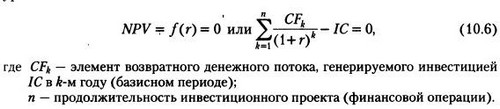 смысл расчета внутренней нормы прибыли при анализе эффективности планируемых инвестиций, как правило, заключается в следующем: IRR показывает ожидаемую доходность проекта; следовательно, максимально допустимый относительный уровень расходов, которые могут быть ассоциированы с данным проектом. 
Например, если проект полностью финансируется за счет банков-ского кредита, то значение IRR показывает границу банковской про-центной ставки, превышение которой делает проект невыгодным. По-скольку на практике любая коммерческая организация финансирует свою деятельность, в том числе инвестиционную, из разных источников, в качестве ставки дисконтирования берется значение WACC. 
Итак, экономический смысл критерия IRR заключается в следующем: коммерческая организация может принимать любые решения ин-вестиционного характера, уровень рентабельности которых не ниже те-кущего значения показателя стоимость капитала (cost of capital, СС), под которым понимается либо WACC, если источник средств точно не идентифицирован, либо стоимость целевого источника, если таковой имеется. Именно с показателем СС сравнивается IRR, рассчитанный для конкретного проекта, при этом связь между ними такова: а) если 
IRR > С С, то проект следует принять (проект обеспечит наращение ценности фирмы); б) если IRR < СС, то проект следует отвергнуть (проект потенциально приведет к упущенной выгоде в целом по фирме или к снижению ее ценности); в) если IRR = СС, то проект не сказывается на величине ценности фирмы, а ее инвесторы получат стандартную доход-ность. Вопрос № 20 (Методы опредедения рентабелности инвестиций)Рентабельность инвестиций PI (profitability index) – это показатель, позволяющий определить отношение дохода на рубль инвестиций. Расчет производится по формуле (8.4):
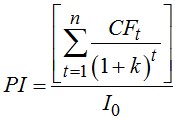 Рентабельность инвестиций PIгде I0 – первоначальные инвестиции; CFt – денежные поступления в году t, которые будут получены благодаря этим инвес- тициям. Если PI больше единицы, то такая инвестиция целесообразна.
Метод расчета рентабельности инвестиций позволяет ранжировать различные инвестиции с точки зрения их привлекатель- ности.
4. Метод расчета внутренней нормы прибыли. Внутренняя норма прибыли IRR (internal rate of return) – это уровень доходности средств, направленных на цели инвестирования. Индекс рентабельности инвестиций помогает ответить нам на вопрос, насколько высок уровень доходов, которые принесет наш проект. При этом этот уровень показывает на единицу вложений.

Коэффициент рентабельности инвестиций показывает нам, какой уровень доходности мы получаем от инвестиционных вложений. Рассчитывается коэффициент рентабельности инвестиций по формуле: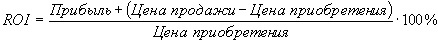 , гдеПрибыль – это доходы, которые получены за всё время владения активом (капиталом);Цена приобретения – это цена, по которой был куплен актив (капитал);Цена продажи – это цена, по которой продастся актив (капитал) в конце срока владения.Метод рентабельности инвестиций основывается на том, что рентабельность, т.е. эффективность, исходного проекта по стоимости должна быть ниже, чем инвестированные (а значит, заемные) средства. К сумме всех затрат на единицу продукции необходимо добавить сумму процентов по кредиту. Так что это единственный метод, который учитывает то, что по полученным для реализации проекта вложениям необходимо будет уплатить определенный процент. Метод рентабельности инвестиций подходит для предприятий, обладающих широким ассортиментом продукции, при этом для каждого изделия необходим расчет индивидуальных переменных затрат. Подходит он и для традиционных товаров с устоявшейся ценой, и для новинок.
Вопрос № 21 (Методы и формы финансирования инвестиционных проектов и их классификация)Метод финансирования инвестиций - механизм привлечения инвестиционных ресурсов с целью финансирования инвестиционного процесса.Выделяют следующие основные методы финансирования инвестиций:o самофинансирование;o эмиссионное финансирование;o кредитное финансирование;o лизинг;o смешанное финансирование;o проектное финансирование.В российской практике наибольшее распространение получили самофинансирование, кредитное финансирование, государственное и смешанное финансирование. Используются следующие формы финансирования инвестиционных проектов:
- полное самофинансирование;
- акционирование;
- кредитное финансирование;
- финансовый лизинг;
- смешанное (долевое) финансированиеВопрос № 22 (Венчурное финансирование)Венчурное финансирование — это долгосрочные (5-7 лет) высокорисковые инвестиции частного капитала в акционерный капитал вновь создаваемых малых высокотехнологичных перспективных компаний (или хорошо уже зарекомендовавших себя венчурных предприятий), ориентированных на разработку и производство наукоёмких продуктов, для их развития и расширения, с целью получения прибыли от прироста стоимости вложенных средств.Привлечение венчурного финансирования с одной стороны предоставляет стартапам больше денежного, социального и человеческого капитала, чем бизнес-ангелы, но с другой стороны венчурные инвесторы с хорошей репутацией, опытом и связями зачастую предлагают финансирование на невыгодных условиях. Кроме того, доступность венчурного финансирования сильно зависит от состояния рынка, что делает этот вид инвестирования нестабильным. Использование венчурного финансирования может также привести к изменению в распределении права собственности и утрате контроля над принятием решений[1].Лидером в венчурной индустрии всегда являлись США. В Европе венчурный бизнес также активно развит, хотя на порядок меньше, чем в США. Лидером в данном регионе является Великобритания. Особой категорией венчурных субъектов в мире выступает Израиль.Для изучения данного вопроса обратимся к опыту США, где данный вид инвестиций представлен в наиболее развитой на сегодня форме. Спрос на венчурный капитал в США в последние годы вызвал бурный рост числа финансовых источников, которые можно разделить на семь разных видов. Список этих источников выглядит следующим образом:Закрытые партнерства с венчурным капиталом (денежные средства семей, пенсионных фондов, крупных индивидуальных инвесторов и т.д.).Публичные фонды венчурного капитала.Венчурный капитал корпораций.Фонды венчурного капитала инвестиционных банковских фирм.Инвестиционные компании мелкого предпринимательства (SBIC — smallbusinessinvestmentcompany) и такие же компании для инвестиций в мелкие предприятия, принадлежащие представителям меньшинств (MESBIC — minorityenterprisesmallbusinessinvestmentcompany).Индивидуальные инвесторы.Правительства штатов.К недостаткам этого способа финансирования следует отнести:сложность привлечения (поиска инвесторов);необходимость выделения доли в капитале (как правило, контрольный пакет);возможность неожиданного выхода инвестора из проекта либо реализации им своей доли сторонним субъектам;максимальные требования к раскрытию информации;возможность вмешательства инвестора в управление проектом или фирмой;слабое развитие в РФ и др.Вопрос № 23 (Инвестиционные фонды : открытые,закрытые,корпоративные)Инвестиционный фонд – организация коммерческая, она организует коллективное инвестирование  денежных ресурсов фондовых участников с целью последующего получения максимальной прибыли. Такие фонды после банков наиболее популярны и формируются за счет денежных средств будущих инвесторов с целью дальнейшего их благополучного вложения в различные отрасли с последующим извлечением прибыли.
Инвестиционные фонды открытого типа выпускают и выкупают свои доли по требованию участников. То есть вкладчики могут сколько угодно раз вводить  или выводить свои средства из фонда. Часто такие фонды формируются не на основании АО, потому вклады это паи или доли, но не акции. Это ограничивает их деятельность, они не могут принимать важных решений в жизни организации. Стоимость акций вычисляется  делением цены активов на количество паев. Участие в таком фонде можно рекомендовать новичкам, еще не имеющим достаточно опыта и навыков инвестирования, но уже желающих учиться получать доход. Инвестиционные фонды закрытого типа формируются как акционерные общества.  Выпускают в обращение заранее предусмотренное число акций. Оно продается на биржах, как и у большинства других компаний. Цена акций такого фонда устанавливается биржевым спросом, может быть гораздо выше своей начальной цены или ниже номинала. Инвестиционный фонд такого типа подвергается большему риску, нежели фонд открытого типа, но это легко компенсируется более высокой прибылью. В таких фондах участвуют более опытные инвесторы, они могут голосовать и принимать косвенное участие в организации работы фонда.
Корпоративные инвестиционные фонды наиболее часто встречаются и создаются на основании общества акционеров. За счет общего капитала приобретаются всевозможные ценные бумаги. Стоимость таких облигаций или акций, купленных фондом, возрастает и за счет этого увеличивается стоимость каждого вложения для каждого участвующего, соответственно его вложенной доле.
Вопрос № 24 (Лизинговые и бюджетные формы финансирования проектов)Лизинг (от англ. lease — аренда) — это комплекс имущественных отношений, возникающих при передаче объекта лизинга (движимого и недвижимого имущества) во временное пользование на основе его приобретения и сдачу в долгосрочную аренду. Лизинг является видом инвестиционной деятельности, при котором арендодатель (лизингодатель) по договору финансовой аренды (лизинга) обязуется приобрести в собственность имущество у определенного продавца и предоставить его арендатору (лизингополучателю) за плату во временное пользование.Особенности лизинговых операций по сравнению с традиционной арендой заключаются в следующем:объект сделки выбирается лизингополучателем, а не лизингодателем, который приобретает оборудование за свой счет;срок лизинга, как правило, меньше срока физического износа оборудования;по окончании действия контракта лизингополучатель может продолжить аренду по льготной ставке или приобрести арендуемое имущество по остаточной стоимости;в роли лизингодателя обычно выступает кредитно-финансовый институт — лизинговая компания, банк.Лизинг имеет признаки и производственного инвестирования, и кредита. Его двойственная природа заключается в том, что, с одной стороны, он является своеобразной инвестицией капитала, поскольку предполагает вложение средств в материальное имущество в целях получения дохода, а с другой стороны — сохраняет черты кредита (предоставляется на началах платности, срочности, возвратности).В силу своих преимуществ лизинг получил широкое распространение в экономике различных стран. Так, доля лизинга в общем объеме источников финансирования инвестиций составляет: в США около 30%, в Германии — 15,7, во Франции, Великобритании, Японии — около 9, в России — 7,1%.Предметом лизинга может быть движимое и недвижимое имущество за исключением земельных участков и других природных объектов.Субъектами лизинга в зависимости от его вида могут быть две и более сторон. В классической лизинговой сделке участвуют изготовитель (поставщик) лизингового имущества, лизингодатель (лизинговые фирмы, компании и банки) и лизингополучатель (предприятие, нуждающееся в лизинговом имуществе). Однако в случае реализации масштабных проектов число участников может увеличиться.Субъектов лизинга можно подразделить на прямых и косвенных участников.К прямым участникам относят:лизинговые фирмы, компании и банки, выступающие как лизингодатели;производственные (промышленные и сельскохозяйственные), торговые и транспортные предприятия и население (лизингополучатели);поставщики объектов сделки — производственные (промышленные) и торговые компании.Косвенными участниками являются:коммерческие и инвестиционные банки, кредитующие лизингодателя и выступающие гарантами сделок;страховые компании;брокерские и другие посреднические фирмы.Бюджетное финансирование инвестиционных проектов проводится, как правило, посредством финансирования в рамках целевых программ и финансовой поддержки. Оно предусматривает использование бюджетных средств в следующих основных формах: инвестиций в уставные капиталы действующих или вновь создаваемых предприятий, бюджетных кредитов (в том числе инвестиционного налогового кредита), предоставления гарантий и субсидий.Бюджетные средства, предусмотренные для финансирования инвестиционных программ, включаются в состав расходов бюджета соответствующего уровня. Процедура предоставления бюджетных инвестиций предполагает подготовку пакета документов, состоящего из технико-экономического обоснования инвестиционного проекта, проектно-сметной документации, плана передачи земли и сооружений, проекта договора между соответствующим органом исполнительной власти и субъекта инвестиций об участии в собственности последнего. Только при наличии указанных документов инвестиционный проект может быть включен в проект соответствующего бюджета.Основные требования к инвестиционным проектам заключались в следующем:право на участие в конкурсе на получение государственной поддержки имеют инвестиционные проекты, связанные в первую очередь с развитием «точек роста» экономики;срок окупаемости указанных проектов не должен превышать, как правило, двух лет;инвестиционные проекты представляются на конкурс в Министерстве экономического развития и торговли РФ и должны иметь бизнес-план, а также заключения государственной экологической экспертизы, государственной ведомственной и независимой экспертизы;для коммерческих проектов, конкурс по которым проводится согласно предложениям частных инвесторов, доля собственных средств инвестора, формируемых за счет прибыли, амортизации и продажи акций, должна составлять не менее 20% капитальных вложений, предусмотренных для реализации проекта.Предоставляемые на конкурс инвестиционные проекты классифицировались по категориям:категория А — проекты, обеспечивающие производство продукции, не имеющей зарубежных аналогов, при условии защищенности ее отечественными патентами или аналогичными зарубежными документами;категория Б — проекты, обеспечивающие производство экспортных товаров несырьевых отраслей, имеющих спрос на внешнем рынке, на уровне лучших мировых образцов;категория В — проекты, обеспечивающие производство импортозамещающей продукции с более низким уровнем цен;категория Г — проекты, обеспечивающие производство продукции, пользующейся спросом на внутреннем рынке.Вопрос № 25 (Ценные бумаги, их внедрение в активах)Ценные бумаги - это активы, которые являются свидетельством имущественных отношений между эмитентами и владельцами, и которые воспроизводят порядок их реализации в процессе проведения финансовых операций.Использование ценных бумаг предусматривает:- Предоставление определенных условий выпуска ценных бумаг прав эмитенту и инвестору;- Выполнение определенных условиями эмиссии обязательств (как эмитентом, так и владельцем);- Передача таких прав (в определенных случаях и обязательств) другим лицам в порядке, установленном условиями выпуска ценных бумаг.Применение  ценных бумагС помощью ценных бумаг осуществляются:- Мобилизация средств для финансирования целевых государственных и местных программ;- Обеспечение движения капиталов между отраслями, сферами экономики, странами;- Обслуживание оборота прав собственности на финансовые активы;- Регулирование финансового развития страны;- Предоставление информации о деятельности эмитента, развитие отраслей экономики, страны в целом и международных операций;- Проведение государственного регулирования развития денежно-кредитных отношений;- Финансирование дефицита государственного бюджета;- Проведение операций эмитентов на международных рынках;- Другие операции.Ценные бумаги подразделяются на две группы: эмиссионные и не эмиссионные.Эмиссионные ценные бумаги удостоверяют одинаковые права их владельцев в установленных пределах одного выпуска относительно определенного лица, которое для этого берет на себя соответствующие для этого обязательства (эмитент).Не эмиссионные ценные бумаги отражают операции между субъектами по приобретению и продаже эмиссионных ценных бумаг.В частности, финансирование дефицита государственного бюджета может происходить с применением разных методов. Одним из них является выпуск и размещение разнообразных государственных долговых ценных бумаг. С целью привлечения средств в органы государственного управления (на общегосударственном уровне - это Министерство финансов), которые проводят выпуск облигаций государственного займа. Они могут предлагаться к размещению как на внутреннем, так и на внешнем финансовом рынках. Продажа государственных облигаций дает возможность привлечь средства, необходимые для финансирования бюджетного дефицита.Вопрос № 26 (Цена и доходность заемов)Облигации относятся к ценным бумагам с фиксированным доходом. Они могут выпускаться государством, региональными властями, финансовыми институтами, а также различными корпорациями.Облигация — ценная бумага, удостоверяющая отношения займа между кредитором — владельцем облигации и должником — эмитентом облигации.Облигация удостоверяет внесение ее владельцем денежных средств и подтверждает обязательство возместить ему номинальную стоимость облигации в заранее установленный срок с уплатой фиксированного процента.К основным параметрам облигации относятся: номинальная цена, выкупная цена в случае, если она отличается от номинальной, норма доходности и сроки выплаты процентов. Момент выплаты процентов оговаривается в условиях эмиссии и может производиться раз в год, по полугодиям или поквартально.Способы выплаты дохода по облигацииВ мировой практике используется несколько способов выплаты доходов по облигациям, в их числе:установление фиксированного процентного платежа;применение ступенчатой процентной ставки;использование плавающей ставки процентного дохода;индексирование номинальной стоимости облигации;реализация облигаций со скидкой (дисконтом) против их нарицательной цены;проведение выигрышных займов.Установление фиксированного процентного платежа является распространенной и наиболее простой формой выплаты дохода по облигациям.При использовании ступенчатой процентной ставки устанавливается несколько дат, по истечении которых владельцы облигаций могут либо погасить их, либо оставить до наступления следующей даты. В каждый последующий период ставка процентов возрастает.Ставка процента по облигациям может быть плавающей, т.е. изменяющейся регулярно (каждые полгода и т.п.) в соответствии с динамикой учетной ставки центрального банка или уровнем доходности государственных ценных бумаг, размещаемых путем аукционной продажи.В отдельных странах в качестве антиинфляционной меры практикуют выпуск облигаций с номиналом, индексируемым с учетом роста индекса потребительских цен.По некоторым облигациям проценты не выплачиваются. Их владельцы получают доход благодаря тому, что покупают эти облигации с дисконтом (скидкой против нарицательной стоимости), а погашают по номиналу.Доход по облигациям может выплачиваться в форме выигрышей, достающихся отдельным их владельцам по итогам регулярно проводимых тиражей.Вопрос № 27 (Степень риска внедрений в  ценные бумаги)Как и любой товар, ценная бумага имеет потребительную стоимость и стоимость для своего владельца.Потребительная стоимость ценной бумаги — это совокупность имущественных и неимущественных прав, которыми она наделена. Потребительная стоимость находит свое выражение в тех правах, которые присущи конкретной ценной бумаге по закону и по воле лица, выпустившего ее. Это ее права, выраженные как единое целое.В отличие от обычного товара, потребительная стоимость которого вытекает из его вещной, или материальной, природы, потребительная стоимость ценной бумаги не имеет материальной основы, а происходит из взаимоотношений между владельцем ценной бумаги и лицом, обязанным по ней. Хоть эти отношения и закрепляются законодательно, их осуществление всегда сопряжено с возможностью (вероятностью) нарушения, неполного соблюдения и т. п.Качество ценной бумаги - это мера реализации прав, которыми наделена ценная бумага, или мера ее потребительной стоимости.Доход по ценной бумаге — это доход, который она приносит в абсолютном (абсолютная доходность) или относительном (относительная доходность) выражении за определенный период времени, обычно — в расчете на год.Доход по ценной бумаге распадается на два вида:доход от ценной бумаги как титула капитала, или начисляемый доход;доход от ценной бумаги как капитала, или дифференциальный доход.Первый есть часть дохода, создаваемого действительным капиталом, а поэтому, по своей сути, начисляемый доход есть действительный доход как часть произведенной прибавочной стоимости; второй есть доход от капитала, функционирующего как фиктивный капитал, т. е. этот доход есть чистое перераспределение уже существующей стоимости.Риск ценной бумаги - важнейший наряду с доходностью показатель качества ценной бумаги. Отражаемая им неопределенность (неизвестность) может быть описана как возможность полного или частичного неисполнения целей, которые ставит владелец ценной бумаги из расчета имеющихся у него прав, так и возможность лишь частичного (вплоть до полного) исполнения этих целей. Следовательно, можно сказать, что риск — это неизвестная степень осуществимости прав или целей владельца ценной бумаги, или, наоборот, неизвестная степень их неосуществимости. В соответствии с основными правами, предоставляемыми ценной бумагой, существуют риск доходности, риск ликвидности и др.Понятие риска существует в трех формах:риск отдельной ценной бумаги;риск портфеля ценных бумаг (риск совокупности ценных бумаг, находящихся в собственности данного владельца);рыночный риск, т. е. риск, свойственный рынку ценных бумаг в целом.Вопрос № 28 (Цена и доходность акций)Акция имеет номинальную стоимость и рыночную цену.Номинал акции (номинальная стоимость) — это денежная сумма, обозначенная на акции и отражающая долю уставного фонда акционерного общества, приходящуюся на одну акцию.Номинальная стоимость акции представляет собой частицу уставного капиталаакционерного общества, и пропорционально ей осуществляется выплата дивидендов.При данном размере уставного капитала количество соответствующих ему акций может меняться в зависимости от размера номинала одной акции. Если номинал акции возрастает, то число акций, составляющих один и тот же уставный капитал, сокращается, и такой процесс называется консолидацией акций. Если номинал акции уменьшается, то при данном размере уставного капитала количество акций, в которых он воплощается, возрастает. Такой процесс называется расщеплением акций.Рыночная стоимость акции (курс акции) — это цена, по которой акция продается и покупается в данный момент на рынке. Если эту цену умножить на количество размещенных акций, то получится рыночная стоимость собственных средств компании или показатель капитализации.Доход, который инвестор получает по акциям, может выступать в двух видах. Один из них — дивиденд. Это часть прибыли акционерного общества, распределяемая между акционерами после уплаты налогов, выплаты процентов по облигациям и займам, отчислений на расширение производства. Дивиденд зависит от размеров прибыли предприятия и общего числа акций. Величина дивиденда влияет на спрос на акции, их курс на рынке, ликвидность.Другой вид дохода по акциям возникает в результате прироста их курсовой стоимости. Однако, чтобы реализовать его, акцию надо продать.Виды акцийРазличают обыкновенные и привилегированные акции.Обыкновенные акции:Удостоверяют участие в акционерном обществе и предоставляют право голоса;Дают право на получение дивидендов и части имущества акционерного общества при его ликвидации после удовлетворения требований кредиторов и отстствия иных задолженностей.Владельцы привилегированных акций имеют право голоса лишь в вопросах ликвидации и реорганизации общества, но устав акционерного общества может предусматривать право голоса по привилегированным акциям определенного типа, в случае если допускается возможность конвертации акций этого типа в обыкновенные.Привилегированные акции различают по характеру выплаты дивидендов:с фиксированным доходов;с плавающим доходом;с участиемгарантированныеэкс-дивидендныекумулятивныеДивиденды выплачиваются акционерам по итогам деятельности акционерного общества за квартал или год.Вопрос № 29 (Роль и значение международных инвестиций)Иностранные инвестиции — все виды имущественных и интеллектуальных ценностей, вкладываемые иностранными инвесторами в объекты предпринимательской и других видов деятельности в целях получения прибыли. Роль иностранных инвестиций сводится к развитию экономики страны в общем и получателей этих инвестиций (предприятий, производств и т.д.) в частности. Стране очень выгодно получать из-за рубежа иностранные инвестиции, т.к. они развивают их производства, появляются новые инновационные производства, рабочие места, а также платятся налоги в национальный бюджет и при этом из него же ничего не тратится на это.В постсоциалистических странах остро стоит проблема с заменой изношенных и уже морально устаревших производств на новые. В некоторых странах изношенность основных средств в целом по стране составляет от 50 до 80 процентов, когда в развитых странах этот уровень не превышает 15%, а максимальным уровнем для поддержания конкурентоспособности своей продукции считается не более 25 процентов, поэтому за счет собственных средств государство не может быстро их заменить, вот тут-то и приходят на помощь те самые иностранные инвестиции, в этом и заключается одна из их ролей..   По отношению к отдельным странам     · Иностранные  — вложения иностранных капиталов в экономику данной страны.· Зарубежные  — вложения капиталов местных экономических субъектов за рубежом2.   По источникам происхождения и форме собственности      · Частные инвестиции  — инвестиции, которые осуществляют частные экономические субъекты (частные предприятия, банки, отдельные граждане и т.д.) одной страны в экономику другой. Современные инвестиционные связи и потоки настолько сложны и многообразны, что нередко потоки государственных и частных инвестиций тесно переплетаются между собой.· Государственные инвестиции — это займы и кредиты, которые одно государство или группа государств (например, Организация экономического сотрудничества и развития) предоставляет другим государствам. К ним относятся также государственное участие в капитале смешанных предприятий и инвестиции государственных предприятий.Вопрос № 30 (Характеристика иностранных инвестиций)Иностранные инвестиции играют особую роль среди форм международного движения капитала.Прямые иностранные инвестиции — вложение капитала с целью приобретения долгосрочного экономического интереса в стране приложения капитала, обеспечивающее контроль инвестора над объектом размещения капитала.Таким образом к прямым иностранным инвестициям относятся как первоначальное приобретение инвестором собственности за рубежом, так и все последующие сделки между инвестором и предприятием, в которое инвестирован капитал.Основными формами прямых иностранных инвестиций являются открытие за рубежом предприятий, в том числе создание дочерних компаний или открытие филиалов, создание совместных предприятий, покупка контрольного пакета акций предприятий страны-донора и др.Предприятие с иностранными инвестициями может иметь форму:дочерней компании — предприятие, в котором прямой инвестор-нерезидент владеет более 50% капитала;ассоциированной компании — предприятие, в котором прямой инвестор-нерезидент владеет менее 50% капитала;филиала — предприятие, полностью принадлежащее прямому инвестору.Прямой инвестор — государственные и частные организации, физ. и юр. лица, а также их объединения, владеющие предприятием с прямыми инвестициями за рубежом.В настоящее время акции компаний в значительной мере разбросаны и, как правило, контрольный пакет составляет менее 50% акций предприятий. Бывает, что владение даже 5% предоставляет владельцу право решающего голоса в управлении, так как остальные владельцы имеют на руках меньший пакет акций. Например, в США прямыми считаются инвестиции с долей 10% и более в уставном капитале предприятия. Если доля инвестиций составляет менее 10%, то они относятся к портфельным. Граница для предприятий с иностранным капиталом в 10% установлена международными организациями условно в целях обеспечения сопоставимости учета движения прямых и портфельных инвестиций.Роль прямых иностранных инвестицийГлавная цель экспорта капитала — максимизация прибыли за счет его инвестирования в страны и отрасли, обеспечивающие более высокую прибыль по сравнению со страной происхождения капитала.Вопрос № 31 (Оценки международных инвестиций)При оценке международных инвестиционных проектов используются такие же показатели, как и для проектов на национальном уровне, т. е. чистая приведенная стоимость, внутренняя норма доходности, окупаемость приведенных затрат и др. Наиболее распространенной в применении к международным проектам является оценка ЫРУ, однако при этом имеются особенности, которые необходимо учитывать. Главной из них является то, что проекты оцениваются двояко: с точки зрения материнской и дочерней компаний. Двойственность возникает по следующим причинам:
1) различны экономические условия стран, в частности на-логовые системы;
2) существует проблема репатриации прибыли либо из-за прямых ограничений, либо из-за налогов на репатриируемую прибыль;
3) важна пропорция, в которой прибыль делится на реинве-стируемую в стране вложения капитала и вывозимую.
Чтобы рассчитать ЫРУ с точки зрения материнской компа-нии, надо определить денежные средства, которые она получит за вычетом всех налогов, в том числе налога на репатриируемую прибыль и налога на доходы, полученные за границей, в своей стране.
Одной из проблем оценки международного проекта прямых инвестиций является разделение операционного потока, т. е. результатов от основной деятельности дочерней и материнской компаний. Если дочерняя компания принадлежит материнской полностью или контролируется ею (доля участия составляет выше 50%), то для материнской компании все доходы, которые получает ее дочерняя структура, могут рассматриваться как собственные. В этом случае расчет эффективности проекта для материнской компании является не совсем корректным. Проект может быть оценен тогда только по результатам, полученным дочерней компанией.
Если же дочерняя компания является самостоятельной структурой или материнская компания не имеет в ее капитале преобладающей доли, то необходимо разделять доходы, получаемые компаниями.
Другая важная проблема оценки международного инвести-ционного проекта заключается в сложности учета рисков. Это отражается также и на выборе ставки дисконта, которая оказывается различной в стране материнской и дочерней компании, поскольку в них разный уровень рисков. Данная проблема особенно остра, когда материнская компания находится в развитой стране, а дочерняя — в развивающейся; в этом случае ставки дисконта могут существенно отличаться.Вопрос № 32 (Классификация инвестиционных рисков)Риск – потенциальная, численно измеримая возможность неблагоприятных ситуаций и связанных с ними последствий в виде: потерь, ущерба, убытков, например - ожидаемой прибыли, дохода или имущества, денежных средств и в связи с неопределенностью, то есть со случайным изменением условий экономической деятельности, неблагоприятными, в том числе форс-мажорными, обстоятельствами, общим падением цен на рынке; возможность получения непредсказуемого результата в зависимости от принятого хозяйственного решения, действия. Вероятность рисков- это вероятность того, что в результате принятия решения произойдут потери для предприятия, то есть вероятность нежелательного исхода. Вероятность означает возможность получения определенного результата.Классификация рисков – качественное описание рисков по различным признакам.Виды инвестиционных рисков многообразны. Например, одна из возможных классификаций:1) По сферам проявления:экономический, политический, социальный, экологический, прочих видов.2) По формам инвестирования:реального инвестирования,финансового инвестирования.3) По источникам возникновения:Систематический (или рыночный),Несистематический (или специфический).События и факторы влияющие на классификацию рисков в инвестициях﻿
1. Внешние непрелсказуемые события.Непредвиденное вмешательство органов государственного регулирования:стандарты и нормы;экспорт;ценообразование;экология:
Стихийные бедствия.Неожиданные внешние воздействия:
экологические;социальные;экономические;технические.Вопрос № 33 ( Оценка и регулирование рисков)Риск является неотъемлемой частью принятия решений в условиях неопределенности, которая присуща деятельности любого хозяйствующего субъекта. Управление рисками является одним из элементов финансового менеджмента наряду с формированием оптимальной структуры активов и пассивов, управлением себестоимостью и построением прогнозных балансов, составлением финансовых планов и бюджетов.

В регулировании рисков участвуют все подразделения банка. Совет директоров, Правление Банка разрабатывают стратегию управления рисками, коллегиальные органы (например Комитет по управлению активами и пассивами, Кредитный комитет) осуществляют тактическое управление рисками в рамках своих полномочий. На оперативном уровне ответственность несут подразделения банка в пределах своей компетенции. Таким образом, на сегодняшний день банки создали риск-ориентированную организационную структуру и риск-ориентированную систему контроля. Оценка кредитного риска включает в себя кредитный риск заемщиков юридических лиц, заемщиков физических лиц, оценку кредитного риска по портфелю однородных ссуд и оценку риска в целом по кредитному портфелю. Методика оценки кредитного риска заемщиков юридических лиц (предпринимателей) основывается на оценке финансового положения заемщика, который включает определение рейтинга заемщика, рейтинга отрасли деятельности заемщика, рейтинга финансовой устойчивости, оценку качественных характеристик бизнеса заемщика. Кроме этого, производится учет обеспечения кредита. 

Таким образом, кредитный риск рассматривается банками как один из основных рисков. Порядок оценки и регулирования кредитного риска должно быть прописано во внутренних нормативных документах банка, составленных на основе Положений, инструкций, рекомендаций ЦБ РФ. Регулирование кредитного риска производится на всех уровнях управления кредитной организацией. Его оценка включает в себя оценку риска заемщиков юридических и физических лиц, риска по портфелям однородных ссуд и в целом по кредитному портфелю. На сегодняшний день банки стремятся к совершенствованию регулирования кредитного риска посредством активизации мониторинговых мероприятий по корпоративным клиентам. 

Вопрос № 34 (Законодательство РА регулирующее инвестиции)Инвестиционная политика Республики Армения является одной из ключевых направлений экономической политики правительства Республики Армения и заключена в деятельности программы правительства РА.Инвестиционная политика направлена на создание благоприятной инвестиционной и бизнес среды, повышение прозрачности в регулируемой сфере, обеспечение конкурентных преимуществ страны, расширение инвестиционных объемов, осуществляемых в Армении, развитие рыночной инфраструктуры и на фоне всего этого обеспечение экономического развития.Осуществлением инвестиционной политики и ее продуктивностью в частности обусловлено дальнейшее промышленное и научно-техническое развитие.Расширением инвестиций в Армении могут решиться несколько важнейших проблем, а именно создание рабочих мест, привлечение ноу-хау, свойственных для рыночной экономики (общее и финансовое управление, маркетинг, новые технологии, навыки и т.д.), обнаружение новых рынков, доступ на эти рынки и т.д..Имея целью осуществления эффективной инвестиционной политики, Армения объявила и реализует политику “открытых дверей”. Основным правовым актом, регулирующим инвестиционную сферу РА, является принятый в 1994 году закон “Об иностранных инвестициях”, а также другие положения правовых актов, касающиеся урегулирования экономической сферы.Согласно вышеуказанному закону, в случае изменения законодательства Республики Армения, регулирующего иностранные инвестиции, в течение 5 лет с момента инвестирования по желанию иностранного инвестора применяется законодательство, действующее в момент осуществления инвестиций. На данный момент предусматриваются законодательные изменения, которые направлены на равное, стабильное и предсказуемое развитие инвестиционной и бизнес среды, как для местных, так и для иностранных инвестиций.
 Вопрос № 35 ( Направление инвестиционной политики РА)Инвестиционная политика – комплекс правительственных решений, которые определяют основные направления источники и объемы использования капитальных вложений в экономику, ее различные сферы и отрасли. Инвестиционная политика определяется состоянием экономики, главными задачами в производстве, научно-техническом и социальном развитии страны. Особенность инвестиционной политики в развитых странах мира на современном этапе – осуществление технического перевооружения и реконструкции действующих предприятий, сокращение масштабов нового строительства.Инвестиционная политика РА является частью общей экономической политики Правительства РА и рассматривается как одно из важнейших средств экономического развития. Инвестиционная политика направлена на формирование благоприятной инвестиционной и деловой среды, на рост прозрачности регулирующей среды, обнаружение конкурентных преимуществ страны, рост объемов инвестиций, осуществляемых в Армении, на развитие рыночной инфраструктуры  и, на базе всего этого, решение вопросов экономического развития. Дальнейший процесс научно-технического и  промышленного развития страны во многом обусловлен разработкой целеустремленной инвестиционной политики и ее эффективным осуществлением. Как и во всех развивающихся странах,  обеспечение  роста инвестиций, осуществляемых в РА, решает важнейшие вопросы, такие как:  создание рабочих мест, привлечение особых для рыночной экономики ноу-хау (общее и финансовое управление, маркетинг, новые технологии, навыки и т. д.), выход на новые рынки, возможности доступа на эти рынки.По отношению к инвестициям РА объявила и осуществляет политику  “открытых дверей”, и этот либеральный подход закреплен в законодательстве, в часности: в Законе  “Об иностранных инвестициях” РА, принятом в 1994 году, в Концепции Инвестиционной политики, утвержденной в 2005 году, и в регулирующих экономическую среду иных законадательных актах, касающихся инвестиций.Инвестиционная политика РА сформировалась и осуществляется на либеральных основах и направлена на интеграцию Армении во всемирную экономику.Основными принципами инвестиционной политики РА являются:применение либеральных принципов экономической деятельности в инвестиционной сфере;обеспечение привлекательности и стабильности законодательства, регулирующего инвестиции;обеспечение равных, не дискриминационных экономических условий для иностранных и внутренних инвесторов;предоставление национального режима и режима наибольшего благоприятствования иностранным инвесторам и инвестициям;обеспечение защиты законных интересов инвесторов и инвестиций.Основными целями инвестиционной политики РА являются: обеспечение стабильного экономического роста и повышение уровня жизни населения посредством повышения экономической активности, увеличения объемов инвестиций и создания благоприятного инвестиционного климата.Для формирования благоприятной инвестиционной среды и увеличения объемов иностранных и внутренних инвестиций особая важность придается проблеме преодоления бюрократических препятствий в инвестиционной среде.Стимулирование инвестиций, наличие их значительных объемов в экономике было и остается  решающим фактором для обеспечения приемлемых темпов и объемов экономического развития РА.Вопрос № 36 (Свободные экономические зоны)В настоящее время свободные экономические зоны прочно вошли в мировую хозяйственную практику и являются неотъемлемой частью международных экономических отношений. В системе мировых хозяйственных связей свободные экономические зоны предстают в основном как фактор ускоренного экономического роста за счет активизации международного товарооборота, мобилизации инвестиций, обмена технологиями, информацией, углубления интеграционных экономических процессов.Свободные экономические зоны — специально выделенные территории с льготным таможенным, налоговым, валютным режимами, в которых поощряется приток иностранного капитала в промышленность и услуги, совместные с иностранным капиталом производственная торговля и иные виды предпринимательской деятельности, развитие экспортного капитала.Цели создания свободных экономических зон могут быть:придание импульса экономического развития окаймляющему региону с активным использованием иностранных инвестиций;рост экспортного потенциала территории страны;организация производства и поставок на внутренний рынок высококачественных импортзаменяющих товаров;освоение современного опыта организации и управления производством, подготовки кадров, функционирования субъектов хозяйства в рыночной среде, отработка моделей адаптации разных систем управления экономикой.При определенных условиях свободные экономические зоны ускоряют включение национальной экономики в мирохозяйственные связи, стимулируют экономическое развитие страны в целом, выступают как полюсы экономического роста. Свободные экономические зоны могут служить в качестве инструментов государственного регулирования внешнеэкономических связей и региональной политики.С функциональной точки зрения свободные экономические зоны можно подразделить на:внешнеторговые, где беспошлинная торговля сочетается с развитием транспортных и складских услуг и экспортным производством;технологические парки и технополисы, ориентированные на инновационные процессы, разработку и освоение высоких технологий;комплексные производственные зоны, ориентированные на экспортное производство нематериалоемких товаров массового потребления (от игрушек до электроники),оффшорные зоны, где на ограниченных территориях создаются льготные условия для операций нерезидентов с иностранной валютой с точки зрения регистрации, налогообложения, банковской тайны и т.д.На территориях свободных экономических зон может применяться режим свободной (беспошлинной) таможенной зоны.Вопрос № 37 (Международное инвестиционное положение)Основной принцип международного инвестиционного права сформулирован в Хартии экономических прав и обязанностей государств следующим образом: каждое государство имеет право «регулировать и контролировать иностранные инвестиции в пределах действия своей национальной юрисдикции согласно своим законам и постановлениям и в соответствии со своими национальными целями и первоочередными задачами. Ни одно государство не должно принуждаться к предоставлению льготного режима иностранным инвестициям».Глобализация обусловила значительный рост иностранных инвестиций. Соответственно активизировалось национальное и международное правотворчество в этой области. В стремлении привлечь иностранные инвестиции примерно 45 развивающихся и бывших социалистических стран за последние несколько лет приняли новые законы или даже кодексы, посвященные иностранным инвестициям. По этому вопросу заключено свыше 500 двусторонних договоров. Тем самым общее число таких договоров достигает 200, в которых участвуют свыше 140 государств.Заключен ряд многосторонних договоров, содержащих положения об инвестициях: Североамериканское соглашение о свободной торговле (НАФТА), Энергетическая хартия и др. Всемирный банк и Международный валютный фонд в 1992 г. издали сборник, содержащий примерные общие положения соответствующих законов и договоров (Guidelines on the Treatment of Foreign Direct Investment).Рассматривая упомянутые законы и договоры, приходишь к выводу, что в общем они нацелены на либерализацию правового режима инвестиций, с одной стороны, и на повышение уровня их защиты — с другой. Некоторые из них предоставляют иностранным инвесторам национальный режим и даже свободный доступ. Многие содержат гарантии от некомпенсируемой национализации и от запрещения свободного вывоза валюты.Особого внимания заслуживает то обстоятельство, что большинство законов и договоров предусматривают возможность рассмотрения споров между иностранным инвестором и принимающим государством в беспристрастном арбитраже. В общем, ощущая острую потребность в капиталовложениях, соответствующие страны стремятся создать оптимальный режим для иностранных инвесторов, который порой оказывается даже более благоприятным, чем режим для местных инвесторов.Не обошла вниманием проблему иностранных инвестиций и правовая система России. Определенные гарантии им предоставляет ГК РФ (ст. 235). Закон об иностранных инвестициях содержит главным образом гарантии, предоставляемые государством иностранным инвесторам: правовая защита их деятельности, компенсация при национализации имущества, а также в случае неблагоприятного изменения законодательства, надлежащее разрешение споров и др.Вопрос № 38 (Иностранные инвестиции в РА)Инвестиции в АрменииИнвестиционная политикаИнвестиционная политика Республики Армения является одной из ключевых направлений экономической политики правительства Республики Армения и заключена в деятельности программы правительства РА.Инвестиционная политика направлена на создание благоприятной инвестиционной и бизнес среды, повышение прозрачности в регулируемой сфере, обеспечение конкурентных преимуществ страны, расширение инвестиционных объемов, осуществляемых в Армении, развитие рыночной инфраструктуры и на фоне всего этого обеспечение экономического развития.Осуществлением инвестиционной политики и ее продуктивностью в частности обусловлено дальнейшее промышленное и научно-техническое развитие.Расширением инвестиций в Армении могут решиться несколько важнейших проблем, а именно создание рабочих мест, привлечение ноу-хау, свойственных для рыночной экономики (общее и финансовое управление, маркетинг, новые технологии, навыки и т.д.), обнаружение новых рынков, доступ на эти рынки и т.д..Имея целью осуществления эффективной инвестиционной политики, Армения объявила и реализует политику “открытых дверей”. Основным правовым актом, регулирующим инвестиционную сферу РА, является принятый в 1994 году закон “Об иностранных инвестициях”, а также другие положения правовых актов, касающиеся урегулирования экономической сферы.Согласно вышеуказанному закону, в случае изменения законодательства Республики Армения, регулирующего иностранные инвестиции, в течение 5 лет с момента инвестирования по желанию иностранного инвестора применяется законодательство, действующее в момент осуществления инвестиций. На данный момент предусматриваются законодательные изменения, которые направлены на равное, стабильное и предсказуемое развитие инвестиционной и бизнес среды, как для местных, так и для иностранных инвестиций.В реальный сектор экономики Армении за I полугодие 2015 года направлено инвестиций в объеме 81,9 млрд драмов ($171,5 млн), из коих 30,7 млрд драмов ($64,3 млн) составили ПИИ (прямые иностранные инвестиции).По данным Минэкономики РА, предоставленным АрмИнфо, чистый поток общих иностранных инвестиций в экономику Армении в первом полугодии по сравнению с показателем аналогичного периода 2014 года возрос на 6,1%, или на 4,7 млрд драмов ($9,8 млн), но ПИИ при этом сократились на 58,2%, или на 42,7 млрд драмов ($89,5 млн). Резкий спад ПИИ был спровоцирован отчуждением АрмРосгазпромом 20% пакета акций Правительства РА. ЕРЕВАН, 31 мая./АРКА/. Объем чистых прямых иностранных инвестиционных потоков в реальный сектор экономики Армении (полученных не через банковскую систему и без госуправления) за январь-март 2016 года составил около 14,9 млрд. драмов против 35,3 млрд. драмов за первый квартал 2015 года, сообщает Национальная статистическая служба (НСС) Армении.

Чистые потоки совокупных иностранных инвестиций за отчетный период составили 1 699,4 млн. драмов против 60 171,8 млн. драмов 

По данным Нацстатслужбы, лидером по совокупным иностранным инвестициям за отчётный период стала Россия. Иностранные инвестиции этой страны в реальный сектор армянской экономики составили около 12,7 млрд. драмов, а прямые инвестиции – 17,8 млрд. драмов.
Канадские инвестиции составили 4 117,1 млн. драмов, аргентинские – 1 122,3 млн.драмов.

Согласно НСС, чистые потоки представляют собой разницу поступлений и погашений иностранных инвестиций в отчетном периоде. Следует отметить, что за отчетный период чистые потоки иностранных инвестиций в большей части были отрицательными.-0-